Bhartiyam International School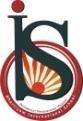 Periodic Assessment I (2022-23)Subject: Science (SET -2)Class VIDate: 15/7/2022                                                        		          Max. Mark: 20Name.  _________                    Roll no. ______           	Duration: 1 hrGeneral Instructions:1. The question paper contains four  sections.2. All questions are compulsory3. Marks for each question are marked along with.Section - AI. Tick the correct option :   									(0.5X8=4)                                                                                                                        i. Which part of its parent plant is potato which we eat as a  vegetable ?a .stem                        b.root 		     c .branch	               	                    d. budii. Which of the following is a transparent material.             a.oiled paper 	 b. air 	                   c. book 		   	                    d. tissue paperiii. Which of the following food items is obtained from animals:-Curd     	              b. Chapati	      c. Rice 	              	                    d. Daliv. Which one of the following is a carnivore:a.monkey     		  b. bear       	      c. elephant       		                    d. lionv. Which one of the following materials floats in water:a.wood  	      	 b. soil 	       c. chalk powder    	                   d. glassvi. The leaves of which of the following plant are not eaten as food. a.Mustard             b. mango                     c. cabbage		                    d. lettucevii. The property of metals being drawn into wire is called_________.a.malleability	        b. volatility                      c.  conductivity                            d. ductilityviii. A plant whose flower and fruit both are eaten  is:   a.sugar  beet 	        b. sugar cane                  c. banana                                        d. gingerII. Very Short type questions:-                                   					 (1X4=4)                        						                                                  i.Define hard and soft materials.		 	ii.What is sprouting ?											iii.Define matter.							iv.What are parasites ? Give an example								Section - BIII. Short Answer Type I Questions : -                                                                                    (2 X1=2) i.One  day you were busy from morning to evening. You couldn’t have your lunch. How did you feel? Elaborate your experience.           Section - C IV. Short Answer Type II Questions : -							       (3X2=6) i. Discuss important properties of matter on the basis of which we can classify them.ii. All living organisms need food. But do they eat the same kind of food. Explain your answer    with examples. 						Or							  From where does honey come? How is it produced and collected?.														   	Section - DV. Long answer questions: -                                                                                        	      (4X1=4)i. Ram and Shyam, both friends, opened a new grocery shop. They bought many materials from the main market. Shyam arranged all items systematically based on their similarities and differences. Ram did not arranged the items. He just put them randomly according to the available space in his shop.(a) What is the significance of grouping items?(b) Suppose you are a grocer, how will you arrange items in your shop?(c) Who do you think will be able to locate things in their shop easily-Ram or Shyam? Why?(d) What values of Ram and Shyam are shown here? 